ПРОЕКТ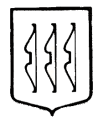 ПСКОВСКАЯ ОБЛАСТЬАДМИНИСТРАЦИЯ ГОРОДА ВЕЛИКИЕ ЛУКИП О С Т А Н О В Л Е Н И Е  _____________№______г.Великие ЛукиОб утверждении административного регламента по предоставлению муниципальной услуги «Прием заявлений, постановка на учёт и зачисление детей в образовательные организации, осуществляющие образовательную деятельность по образовательнымпрограммам дошкольного образования, присмотр иуход за детьми»В соответствии с Федеральным законом от 29.12.2012 № 273-ФЗ «Об образовании в Российской Федерации», Федеральным законом от 27.07.2010 № 210-ФЗ «Об организации предоставления государственных и муниципальных услуг», постановлением Администрации города Великие Луки от 18.01.2011 № 15 «О разработке и утверждении административных регламентов», руководствуясь Уставом муниципального образования «Город Великие Луки», Администрация города Великие Луки постановляет: Утвердить административный регламент по предоставлению муниципальной услуги «Прием заявлений, постановка на учёт и зачисление детей в образовательные организации, осуществляющие образовательную деятельность по образовательным программам дошкольного образования, присмотр и уход за детьми»,  согласно приложению  к настоящему постановлению.Постановление Администрации города от 16.10.2012 № 2718  «Прием заявлений, постановка на учёт и зачисление детей в образовательные учреждения, реализующие основную образовательную программу дошкольного образования (детские сады)»  признать утратившим силу.Отделу по связям с общественностью и информационному обеспечению Администрации города Великие Луки опубликовать настоящее постановление в газете «Великолукская Правда. Новости» и разместить в сети Интернет на официальном сайте города Великие Луки www.vluki.reg60.ru.Контроль за исполнением настоящего постановления возложить на заместителя Главы Администрации города Великие Луки И.А. Бушенкову.Глава Администрации городаВеликие Луки				                                                              В. Б. КаменскийПроект постановления вносит:Начальник Управления образования                                                                  Т. О. ЛозницкаяСогласовано:Заместитель  Главы Администрации города  Великие Луки                                                                                         И. А. Бушенкова И.о. заместителя Главы Администрации города Великие Луки                                                                                                         Н.М.Короткова        Начальник правового управления Администрации города Великие Луки                                                                          Р.Г. Сайфуллин-БогатыревУправляющий делами Администрации города Великие Луки                                                                                        С. Б. Мирощенков